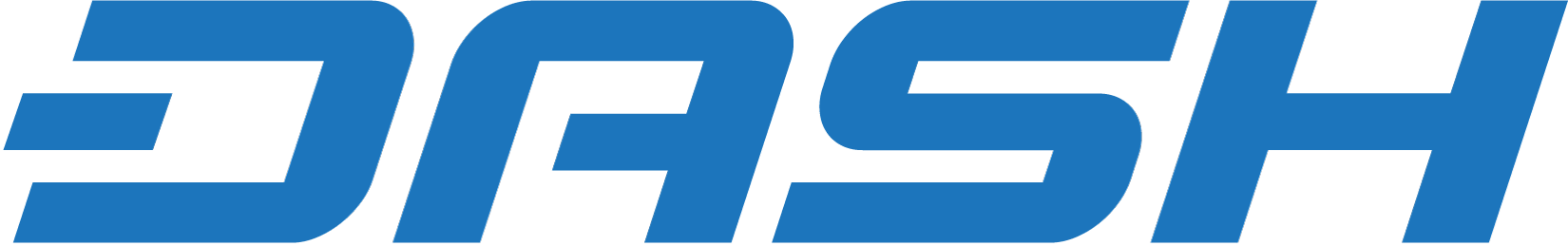 Project Status ReportFiat Gateways
Document InformationDocument DetailsRevision HistoryStatus Report*RAG Status GuidelinesAuthor(s)Robert WieckoContributors (s)Ira Miller, Daniel DiazVersion3.0Issued On06 July 2016Last Updated On22 June 2016File nameFiat-Gateways-Project-Status-Report-V3.0.docxVersion & DateAuthorChanges description1.0 / 01-JUN-2016Robert WieckoFirst weekly report2.0 / 09-JUN-2016Robert WieckoSecond update3.0 / 22-JUN-2016Robert WieckoThird and fourth update1. General Project Information1. General Project Information1. General Project Information1. General Project Information1. General Project InformationProject Name: Fiat Access Gateways.The goal of the project is to build fiat access ramps for Dash. https://www.dash.org/forum/threads/prioritization-of-fiat-gateways.8457/ Fiat Access Gateways.The goal of the project is to build fiat access ramps for Dash. https://www.dash.org/forum/threads/prioritization-of-fiat-gateways.8457/ Fiat Access Gateways.The goal of the project is to build fiat access ramps for Dash. https://www.dash.org/forum/threads/prioritization-of-fiat-gateways.8457/ Fiat Access Gateways.The goal of the project is to build fiat access ramps for Dash. https://www.dash.org/forum/threads/prioritization-of-fiat-gateways.8457/ Project Manager: Daniel DiazDaniel DiazDaniel DiazDaniel Diaz2. Status RAG (Red, Amber, Green)*2. Status RAG (Red, Amber, Green)*2. Status RAG (Red, Amber, Green)*2. Status RAG (Red, Amber, Green)*2. Status RAG (Red, Amber, Green)*TimeBudgetRisksComplete:	Complete:	Green:  	Green:  	Amber:  	Amber:  	Red:  	Red:  	3. Overall Status 3. Overall Status 3. Overall Status 3. Overall Status 3. Overall Status 3. Overall Status Development of the project in progress, however no new timelines set yet. No new delays experienced. Budget for the project as planned. There is no new risks identified.New company involved in the project – Tigo. Tigo is an ATM operator, who is going to offer Lamassu machines with the new software installed. Tigo received a portion of 5 ATMs and they are re-flushed with Dash software (1 is already sold)Development of the project in progress, however no new timelines set yet. No new delays experienced. Budget for the project as planned. There is no new risks identified.New company involved in the project – Tigo. Tigo is an ATM operator, who is going to offer Lamassu machines with the new software installed. Tigo received a portion of 5 ATMs and they are re-flushed with Dash software (1 is already sold)Development of the project in progress, however no new timelines set yet. No new delays experienced. Budget for the project as planned. There is no new risks identified.New company involved in the project – Tigo. Tigo is an ATM operator, who is going to offer Lamassu machines with the new software installed. Tigo received a portion of 5 ATMs and they are re-flushed with Dash software (1 is already sold)Development of the project in progress, however no new timelines set yet. No new delays experienced. Budget for the project as planned. There is no new risks identified.New company involved in the project – Tigo. Tigo is an ATM operator, who is going to offer Lamassu machines with the new software installed. Tigo received a portion of 5 ATMs and they are re-flushed with Dash software (1 is already sold)Development of the project in progress, however no new timelines set yet. No new delays experienced. Budget for the project as planned. There is no new risks identified.New company involved in the project – Tigo. Tigo is an ATM operator, who is going to offer Lamassu machines with the new software installed. Tigo received a portion of 5 ATMs and they are re-flushed with Dash software (1 is already sold)Development of the project in progress, however no new timelines set yet. No new delays experienced. Budget for the project as planned. There is no new risks identified.New company involved in the project – Tigo. Tigo is an ATM operator, who is going to offer Lamassu machines with the new software installed. Tigo received a portion of 5 ATMs and they are re-flushed with Dash software (1 is already sold)4. Progress and Achievements Since Last Reporting Period4. Progress and Achievements Since Last Reporting Period4. Progress and Achievements Since Last Reporting Period4. Progress and Achievements Since Last Reporting Period4. Progress and Achievements Since Last Reporting Period4. Progress and Achievements Since Last Reporting PeriodTechnical specification released: https://github.com/GitGuild/gitguild_website/wiki/Git-Guild-Technical-OverviewLamassuSoftware development is moving but it requires additional expert knowledge (which is in place) as Lamassu team went further than expected with ETH and all of this needs to be checked and updated, therefore Lamassu software development still takes a lot of time. Draft release is expected next week (merged software) - this will be a first internal checkpoint At the moment there are 3 devs working on the Lamassu and the team is stableNext week we intend to create a new project plan with checkpoints for Lamassu sub-streamBrokerthe project went in the side of JavaScript implementation and this needs to corrected to the usual frameworkanother engineer works on the proper stackin 2 weeks it should be donewe can create a draft plan during the next callExchange projectDevelopment team of one of the most attractive BTC wallets cooperates on the project. They will be potentially partnering in software development process.Deginner is looking for operators of the exchange (there are two potential candidates already contacted and they are interested)Expected timelines for integrations: software is going to be ready this yearintegrations and rollout is expected also this yearTechnical specification released: https://github.com/GitGuild/gitguild_website/wiki/Git-Guild-Technical-OverviewLamassuSoftware development is moving but it requires additional expert knowledge (which is in place) as Lamassu team went further than expected with ETH and all of this needs to be checked and updated, therefore Lamassu software development still takes a lot of time. Draft release is expected next week (merged software) - this will be a first internal checkpoint At the moment there are 3 devs working on the Lamassu and the team is stableNext week we intend to create a new project plan with checkpoints for Lamassu sub-streamBrokerthe project went in the side of JavaScript implementation and this needs to corrected to the usual frameworkanother engineer works on the proper stackin 2 weeks it should be donewe can create a draft plan during the next callExchange projectDevelopment team of one of the most attractive BTC wallets cooperates on the project. They will be potentially partnering in software development process.Deginner is looking for operators of the exchange (there are two potential candidates already contacted and they are interested)Expected timelines for integrations: software is going to be ready this yearintegrations and rollout is expected also this yearTechnical specification released: https://github.com/GitGuild/gitguild_website/wiki/Git-Guild-Technical-OverviewLamassuSoftware development is moving but it requires additional expert knowledge (which is in place) as Lamassu team went further than expected with ETH and all of this needs to be checked and updated, therefore Lamassu software development still takes a lot of time. Draft release is expected next week (merged software) - this will be a first internal checkpoint At the moment there are 3 devs working on the Lamassu and the team is stableNext week we intend to create a new project plan with checkpoints for Lamassu sub-streamBrokerthe project went in the side of JavaScript implementation and this needs to corrected to the usual frameworkanother engineer works on the proper stackin 2 weeks it should be donewe can create a draft plan during the next callExchange projectDevelopment team of one of the most attractive BTC wallets cooperates on the project. They will be potentially partnering in software development process.Deginner is looking for operators of the exchange (there are two potential candidates already contacted and they are interested)Expected timelines for integrations: software is going to be ready this yearintegrations and rollout is expected also this yearTechnical specification released: https://github.com/GitGuild/gitguild_website/wiki/Git-Guild-Technical-OverviewLamassuSoftware development is moving but it requires additional expert knowledge (which is in place) as Lamassu team went further than expected with ETH and all of this needs to be checked and updated, therefore Lamassu software development still takes a lot of time. Draft release is expected next week (merged software) - this will be a first internal checkpoint At the moment there are 3 devs working on the Lamassu and the team is stableNext week we intend to create a new project plan with checkpoints for Lamassu sub-streamBrokerthe project went in the side of JavaScript implementation and this needs to corrected to the usual frameworkanother engineer works on the proper stackin 2 weeks it should be donewe can create a draft plan during the next callExchange projectDevelopment team of one of the most attractive BTC wallets cooperates on the project. They will be potentially partnering in software development process.Deginner is looking for operators of the exchange (there are two potential candidates already contacted and they are interested)Expected timelines for integrations: software is going to be ready this yearintegrations and rollout is expected also this yearTechnical specification released: https://github.com/GitGuild/gitguild_website/wiki/Git-Guild-Technical-OverviewLamassuSoftware development is moving but it requires additional expert knowledge (which is in place) as Lamassu team went further than expected with ETH and all of this needs to be checked and updated, therefore Lamassu software development still takes a lot of time. Draft release is expected next week (merged software) - this will be a first internal checkpoint At the moment there are 3 devs working on the Lamassu and the team is stableNext week we intend to create a new project plan with checkpoints for Lamassu sub-streamBrokerthe project went in the side of JavaScript implementation and this needs to corrected to the usual frameworkanother engineer works on the proper stackin 2 weeks it should be donewe can create a draft plan during the next callExchange projectDevelopment team of one of the most attractive BTC wallets cooperates on the project. They will be potentially partnering in software development process.Deginner is looking for operators of the exchange (there are two potential candidates already contacted and they are interested)Expected timelines for integrations: software is going to be ready this yearintegrations and rollout is expected also this yearTechnical specification released: https://github.com/GitGuild/gitguild_website/wiki/Git-Guild-Technical-OverviewLamassuSoftware development is moving but it requires additional expert knowledge (which is in place) as Lamassu team went further than expected with ETH and all of this needs to be checked and updated, therefore Lamassu software development still takes a lot of time. Draft release is expected next week (merged software) - this will be a first internal checkpoint At the moment there are 3 devs working on the Lamassu and the team is stableNext week we intend to create a new project plan with checkpoints for Lamassu sub-streamBrokerthe project went in the side of JavaScript implementation and this needs to corrected to the usual frameworkanother engineer works on the proper stackin 2 weeks it should be donewe can create a draft plan during the next callExchange projectDevelopment team of one of the most attractive BTC wallets cooperates on the project. They will be potentially partnering in software development process.Deginner is looking for operators of the exchange (there are two potential candidates already contacted and they are interested)Expected timelines for integrations: software is going to be ready this yearintegrations and rollout is expected also this year5. Steps Planned For The Next Reporting Period5. Steps Planned For The Next Reporting Period5. Steps Planned For The Next Reporting Period5. Steps Planned For The Next Reporting Period5. Steps Planned For The Next Reporting Period5. Steps Planned For The Next Reporting PeriodProject Plan creationIntegration of the code for LamassuLaunch of CTMsWork on the trade manager software (trade bots, Dash market making software)Project Plan creationIntegration of the code for LamassuLaunch of CTMsWork on the trade manager software (trade bots, Dash market making software)Project Plan creationIntegration of the code for LamassuLaunch of CTMsWork on the trade manager software (trade bots, Dash market making software)Project Plan creationIntegration of the code for LamassuLaunch of CTMsWork on the trade manager software (trade bots, Dash market making software)Project Plan creationIntegration of the code for LamassuLaunch of CTMsWork on the trade manager software (trade bots, Dash market making software)Project Plan creationIntegration of the code for LamassuLaunch of CTMsWork on the trade manager software (trade bots, Dash market making software)5. Time5. Time5. Time5. Time5. Time5. TimeNo new timelines to be set yet. A new project plan to be created when the team is finally on-boarded and documentation is ready.No new timelines to be set yet. A new project plan to be created when the team is finally on-boarded and documentation is ready.No new timelines to be set yet. A new project plan to be created when the team is finally on-boarded and documentation is ready.No new timelines to be set yet. A new project plan to be created when the team is finally on-boarded and documentation is ready.No new timelines to be set yet. A new project plan to be created when the team is finally on-boarded and documentation is ready.No new timelines to be set yet. A new project plan to be created when the team is finally on-boarded and documentation is ready.6.  Budget6.  Budget6.  Budget6.  Budget6.  Budget6.  BudgetProject delivery within the contracted budget. No budget changes expected.Project delivery within the contracted budget. No budget changes expected.Project delivery within the contracted budget. No budget changes expected.Project delivery within the contracted budget. No budget changes expected.Project delivery within the contracted budget. No budget changes expected.Project delivery within the contracted budget. No budget changes expected.7.  Risks7.  Risks7.  Risks7.  Risks7.  Risks7.  RisksCryptoCapital.co bug fixed and solution offered by the Deginner.ETH is hard coded in Lamassu additional time is required to make the code dynamic. Coding is in progress (however no timelines shared).  CryptoCapital.co bug fixed and solution offered by the Deginner.ETH is hard coded in Lamassu additional time is required to make the code dynamic. Coding is in progress (however no timelines shared).  CryptoCapital.co bug fixed and solution offered by the Deginner.ETH is hard coded in Lamassu additional time is required to make the code dynamic. Coding is in progress (however no timelines shared).  CryptoCapital.co bug fixed and solution offered by the Deginner.ETH is hard coded in Lamassu additional time is required to make the code dynamic. Coding is in progress (however no timelines shared).  CryptoCapital.co bug fixed and solution offered by the Deginner.ETH is hard coded in Lamassu additional time is required to make the code dynamic. Coding is in progress (however no timelines shared).  CryptoCapital.co bug fixed and solution offered by the Deginner.ETH is hard coded in Lamassu additional time is required to make the code dynamic. Coding is in progress (however no timelines shared).  TimeBudgetRisksGreen:Key milestones are met and critical path and delivery end date are not affected.Cost variance is < 10% of lifetime cost.No risk is reported Amber or Red.Amber:One or several key milestones cannot be met but critical path and delivery end date are not affected.Cost variance is 10%-20% of lifetime cost.At least one risk is reported as Amber and none is reported as Red.Red:One or several key milestones cannot be met. Critical path and delivery end date are affected.Cost variance is >= 20% of lifetime cost.At least one risk is reported as Red.